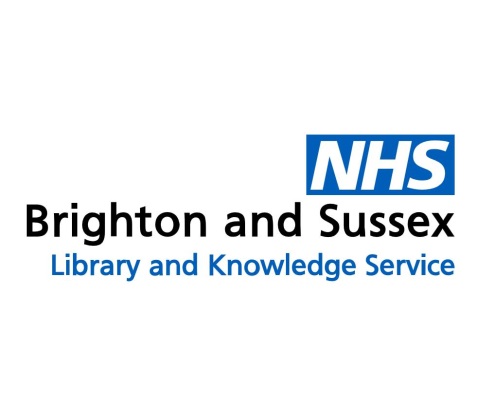 Better networking with TwitterResource listSetting up your Twitter profile: Twitter: http://twitter.com  This covers some of the basics: http://horizonsnhs.com/wp-content/uploads/2021/03/SocialInfluenceGuide.pdf Who sees what on twitterA comprehensive explanation at Mom this is how Twitter works: http://www.momthisishowtwitterworks.com/Twitter clients Use clients to schedule your tweets, organise your feeds and monitor engagement.TweetDeck: http://tweetdeck.twitter.com/ Log in with your Twitter account. Free to use.How to use TweetDeck: https://help.twitter.com/en/using-twitter/how-to-use-tweetdeck  Hootsuite http://hootsuite.com  Subscription service, enables you to manage multiple social media accounts, not just Twitter.Also try Buffer: https://buffer.com/ AnalyticsTwitter analytics: https://analytics.twitter.com/Symplur, a healthcare social media analytics company. See which hashtags are being used in the healthcare community: https://www.symplur.com/healthcare-hashtags/Tweepi: http://tweepi.com/ follower analysis. Twitter Lists:A Twitter list is a curated group of accounts, it enables you to organise the tweets you see in your timeline https://help.twitter.com/en/using-twitter/twitter-lists To find lists: From an individual’s Twitter profile, click Lists to view public lists that person is a member of or has created. Or Google: site:twitter.com intitle:”nurses” “a public list by” (or replace ‘nurses’ with what you’re looking for)Communities on TwitterSearch Twitter for: #FOAMed (Free Online Access Medical Education) Symplur: tweetchats, conferences, analytics, etchttps://www.symplur.com/healthcare-hashtags/tweet-chats/ We communities (#wenurses, #weparamedics, #wemidwives, #wepharmacists and more) @WeNurses http://www.wecommunities.org/ Chats run by healthcare professionals.Using Twitter professionally General Medical Council: Doctors’ use of social media https://www.gmc-uk.org/ethical-guidance/ethical-guidance-for-doctors/doctors-use-of-social-media British Medical Association: Ethics of social media use https://www.bma.org.uk/advice-and-support/ethics/personal-ethics/ethics-of-social-media-use Skills for Health: The social media toolkit for healthcare https://www.skillsforhealth.org.uk/images/toolkit/pdf/Social_Media_Toollkit_for_Healthcare.pdf NHS Digital: Social media guidehttps://digital.nhs.uk/about-nhs-digital/corporate-information-and-documents/nhs-digital-style-guidelines/how-we-talk/social-media Nursing and Midwifery Council: Social media guidance https://www.nmc.org.uk/standards/guidance/social-media-guidance/ UK Cochrane Centre’s pages on social media tools: http://uk.cochrane.org/social-media-resourcesTop tips for using social networking sites and Information Technology advice for Nurses and Healthcare workers (2011)  http://nww.bsuh.nhs.uk/clinical/teams-and-departments/nursing-and-midwifery/preceptorship/top-ten-tips/using-social-networking-sites/ 